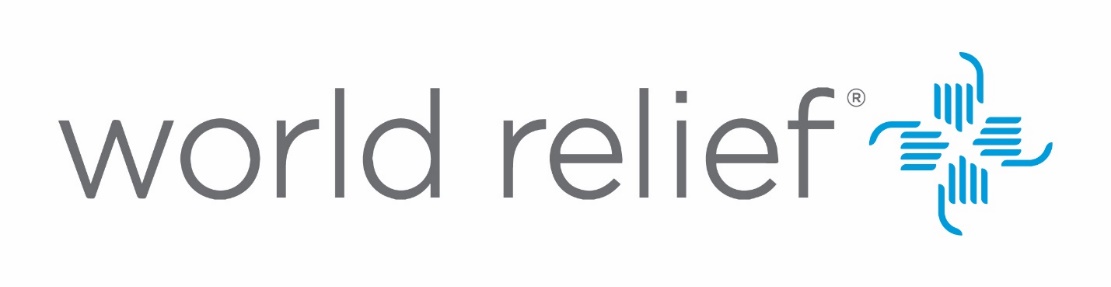 APPEL D’OFFREDate : 10 Novembre 2023World Relief (WR) est une organisation non gouvernementale internationale qui possède des bureaux dans 20 pays d'Afrique, d'Asie, des Caraïbes et du Moyen-Orient. Travaillant en Haiti depuis 1993, la mission de WR est de mobiliser les églises locales pour servir les plus vulnérables. WR travaille par l'intermédiaire des églises et d'autres groupes communautaires dans les domaines de la santé et la nutrition, de l'agriculture, de l'épargne, du WASH, de la consolidation de la paix, à la fois dans le cadre d'urgence et du développement.  Dans le cadre de la mise en œuvre dans les 3 sections communales de Belle-Anse dans le département du sud-est (Pichon, Mapou, Bel-Air) du projet : ‘Belle-Anse Youth Devlopment and Empowerment - BAYDE)", financé par Tearfund-Netherlands, la World Relief Corporation Haïti invite les fournisseurs intéressés à soumettre leurs offres pour l’appropriation de ses matériels répartis comme suit : Obligations statutairesL'entreprise doit prouver qu'elle s'est acquittée de ses obligations légales et qu'elle dispose des documents légaux (Patente, Quitus, CIF, etc) lui permettant de fonctionner comme entreprise commercial par le gouvernement haïtien.Les Offres doivent comprendre :Une garantie/existence du stock.Le délai de livraison.Le mode de paiement préféré du soumissionnaire.L’expérience du fournisseur.Les offres transmises en retard ne seront pas considérées, les fournisseurs intéressés sont priés de soumettre leurs offres à l’adresse électronique suivante : wrhprocurement@wr.org en mentionnant : « Achat de semences et d’Outils pour le projet BAYDE » dans l’objet du courriel lors de l’envoi. Les offres venant des fournisseurs situé dans le sud-Est sont vivement encouragées. Date limite de soumission : 21 Novembre 2023, au plus tard 4h (heure d’Haïti).NoType de semences /OutilsDescriptionQuantité demandée1Haricot Noir 600 Marmites d’Haricot Noir Variété SMN 45.6002Pois de France 100 Marmites de Pois de France1003Betterave45 Livres de betteraves 454Combo 15 Livres de Combo  de Variété Emerald 155Concombre 15 Livres de Concombre de varieté palladium ou loustik106Tomate  5 Livre de Tomate de varieté Roma 57Poireau100 Livre de Poireau1008Café100 Livres de Café1009Saran 15 Roleau de Saran1510Ignames jaune 2000 Buttes d’ignames jaunes200011Coq100012Poules100013Filtre 4 Pouces de Filtre414Raccords 100  raccords de Valves d’arret par gouttes à gouttes10015Raccord 30 Raccords  d’union pour goutte à goutte3016Bobine 4 Bobines d’irrigation goutte à goutte417Drill118Bar Tuyau60 Bar Tuyau de ½ Pouces6019Bar Tuyau 15 Bar Tuyau de ¾ pouces1520Drum 4 Drums  contenant 60 Gallons421Vannes 4 Vannes de ¾ Pouces4